TOPIC 2: PLANNING WITH PURPOSE 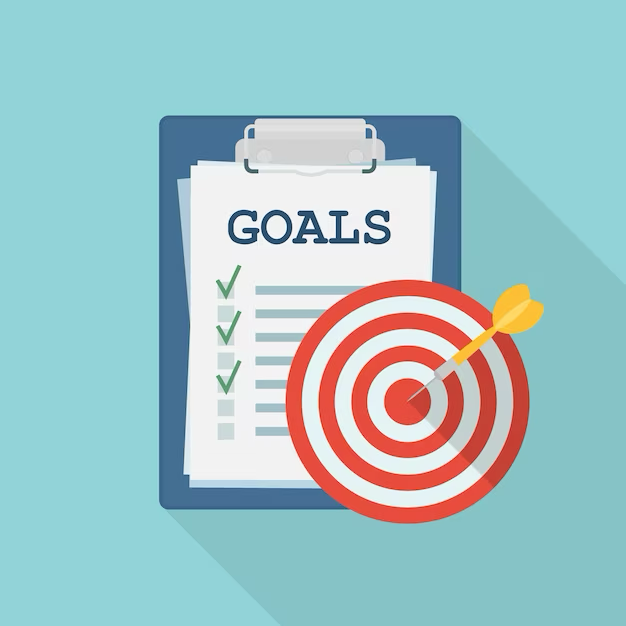 These worksheets are designed to help you apply two strategies that are introduced in the session: a) work breakdown structure and b) time management. Dr Anna Pilz, Institute for Academic DevelopmentIDENTIFYING THE KNOWNSPROMPT: Think what you know you want and need to do in terms of both your professional development and your research project. Decide whether those knowns fit into the short-term (<1 year), medium-term (1-2 years), or in the long-term (>2-3 years). The knowns can relate to events you’ll attend; skills required for your research; annual review processes and submissions etc. TACKLING THE KNOWN UNKNOWNSPROMPT: What are your known unknowns?  Think about aspects relating to your PhD project (methodology; conceptual framework not clear; chapter structure not clear; how and where to publish your research findings etc). Then ask yourself what you’d need to know to turn the known unknowns into knowns. Who might know / where can you seek guidance and support? Draw up a list of tasks. It can be helpful to give yourself a certain timeframe for the tasks. MY NEXT 6 MONTHSKNOWNSYour Professional JourneyYour PhD Project JourneyTimelineTimelineKNOWNSshort-termKNOWNSmedium-termKNOWNSlong-term KNOWN UNKNOWNSPhD Project Journey What do you need to know? How will you find out? (TASKS)TIMELINE  KNOWN UNKNOWNS KNOWN UNKNOWNSProfessional Development Journey What do you need to know? How will you find out? (TASKS)TIMELINE KNOWN UNKNOWNSTIMEEND GOALACTIONSACCOUNTABILITYMOTIVATIONRESOURCESNovemberDecemberJanuaryFebruaryMarchApril